「香港宣道差會」本周代禱消息(2024年1月25日)泰國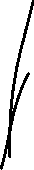 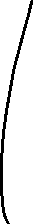 李瑞麟、陳家恩 (專職宣教士－曼谷宣道會宣愛堂 / 愛倍語言資源中心)為要跟進已信的家長祈禱，約時間探訪及栽培較困難，希望他們都有願意接受栽培成長的心。為新一年教會的計劃，求主加我們力量，帶領前行。青島雁子（專職宣教士－特別群體）求主使用HKAM及CCMA年會禱告，有培靈分享，探討方向和未來發展；另外，完成多個工作報告。為今年4月一班年青人來體驗一年需申請簽證禱告，求神憐憫開路，讓他們能順利取得簽證。楊安信、黃嘉琪 (專職宣教士－青少年事工)我們正處身柬埔寨SIEP REAP參加訓練，求主賜智慧平安。教會的租約將於4月到期，業主有機會收回自用，求主為我們預備合適聚會及租金合理的地方。為本年的短宣隊禱告，讓籌劃到出發，一切皆順利。為我們及泰人同工的身心靈禱告，願主賜強健體魄及充沛的靈力。森美、小兒（宣教士【聯屬本會】－語言學習）能與同工教會有更深的配搭關係。求聖靈保守我們身心靈及語言學習。願透過運動將福音帶給年青人。鄭美紅 (宣教士【聯屬本會】－ Soul Light Ministry)感恩有不同的好夥伴，我在每次合作期間都能感受到彼此能相互尊重及同心服侍；願聖誕前後的服侍能夠繼續祝福不同對象。記念我個人身體，由於空氣質素變差、最近休息時間也較少，相對免疫力也減弱；開始有少許呼吸道感染徵狀，願能早日康復。記念在這段期間每日輪流照護父親的家人，求主加力；亦保守各人身心靈健康。柬埔寨吳梓江、胡美玲（信徒宣教士－訓練及關顧）差會同工吳牧師師母來訪工場，請為他們的適應代禱。我們與牧師師母於26/1一起探訪暹粒及馬德望事工，請為往返路程安全禱告。工場正籌備年度會議，將於2月底舉行。請為同工籌備過程代禱。張日新（信徒宣教同工－亞洲人力資源學院）星期天人力資源學院後面發生火警，感恩同工、師生及肢體同心保護學院，又感謝主看顧學院不受火災波及各人安全。HRDI上星期舉行新學年Orientation，感恩學員投入參與，這周已開課，求主幫助新學員(MSP17屆)早日適應學院教學及校園生活，記念老師人手不足，求主加力。生命之光團契核心小組商討新一年計劃，求主引領，堅固肢體信心及事奉配搭。黃俊雄、黃揚恩（專職宣教士－宣道會金邊堂/宣道會宣恩堂/男大學生宿舍/女大學生宿舍）請記念新一年的服侍。俊雄於週二往暹粒參加領袖訓練，同行除了差會柬埔寨同工，還有來自不同地區的宣教同工。課程很密集，求主賜下各人智慧及健康，好好學習。劉婉冰（專職宣教士－語言學習）第一階段的全時間語言課程順利開始，感恩有同學一起學習。每日早晨上4小時的課，再回家溫習。求主保守我們有智慧和心力學習，能一起堅持讀完五個階段。蔡婉玲 (宣教士【聯屬本會】－教育事工)我們計劃購買校巴，求主預備所需要的金錢。我們與外來公司進行機構核數，文件與程序甚爲繁複，願同工能有智慧完成。於豐榮女兒之家及豐榮婦女之家，感恩我們第一間為貧窮家庭興建的房屋及厠所順利完成，當中打破柬埔寨傳統，特別興建了一房給已經重返社區的女孩子。我們會展開學校/教會/社區教育試行計劃，求主帶領。我們正尋索及重整兩個家舍的服務，求主開我們的眼睛。澳門梁祖永、杜燕玲（專職宣教士－宣道會氹仔堂）感恩有機會和長者聚會，求神堅固決志的長者，聖靈常提醒他們，神是他們隨時的幫助！請大家記念未信主的長者，求聖靈在他們心裡感動，使他們生命得着改變！求神差派工人來撒種、收割和栽培！購堂的推動，求神加能賜力，也堅固兄姊的信心，我們一同看神的作為！郭麗思（專職宣教士借調本會-石排灣福音事工/台山學生服務中心）求主賜福及幫助我和同工有合而為一的心，能摸著主的心意，靠祂所賜的力量及智慧安排2024年的事工。並願主親自帶領足夠的各地教會前來支援我們的同工隊伍及教牧同工。屋苑休憩處維修工程可能在2024年還要繼續施行一段日子，求主賜我屬天智慧借用合適的場地及能適當安排一些外展佈道活動！最近公屋群附近再增添一個私人屋苑，當中也有地方；而公屋群的舖位又再次招標，接受申請租用作商業及餐飲業之用。求主給予差會及我們同工指示，按祂的心意而與相關人士洽談租售店舖事宜；並在這事上，願主供應所需資金及合適的人協助跟進，好使發展多年的石排灣福音事工能早日有一個穩定據點； 讓主的羊能脫離游牧生涯，且能承載更多福音果子，栽培他們在基督裡成長至成熟。盧美娟（專職宣教士－石排灣福音事工/宣道會新橋堂）感恩，放假的日子身心平安。在假期的最後一天，預備恢復事奉，卻感染了新冠。感恩，神有預備，把我的「再次中招」對教會的影響，降至最低。求主賜恩，使我早日轉回「一線」。3月4日至4月29日，我將回香港述職，請為我的述職前預備禱告。劉愛琼（專職宣教士－宣道會新橋堂）為新一年教會在黑沙環區的福音工作禱告，求神堅立我們手所作的工。為2月17日（星期六）的新春燒烤活動禱告。求主使用活動，讓教會弟兄姊妹在春節期間共聚，並聯系福音對象，送上新春祝福。葉錦樺（信徒宣教同工－石排灣福音事工/澳宣培訓中心/宣道會新橋堂）樺記身體一向底子較弱，求主给智慧打好根基，不要常感冒。陳艷芬（信徒宣教同工－宣道會新橋堂）願石排灣患病老友記早日康復。天氣漸冷，求主保守各人身體健康。願澳門石排灣樂群樓工程早日完成，各聚會如常進行。求主加能賜力，保守身心靈健壯，並與同工配搭得宜。英國岑偉農、阮幗雄（本土宣教同工－回港本土任務）為南倫敦宣道會同工團隊禱告：岑牧師夫婦、張濟明牧師、閻石傳道。求主賜智慧牧養南宣會眾，其中有很多新近從香港移居倫敦的信徒，也有未信主的朋友。彭大明、黎燕芬（本土宣教同工－東倫敦宣道會）為三個兒子靈命禱告並為三子(焯穎 Micah)仍在港找合適住的地方禱告。黃國輝、唐美寶（信徒宣教士－布萊頓宣道會）願更多未信主朋友參加2月的福音性研經班，願神使用我們把福音傳給他們。 願神感動青年團契中兩位未信主學生的心，願兩位團契青年領袖有服侍青年的異象和使命，願上帝賜我們智慧引導和幫助這兩位青年領袖，願神幫助大學生的靈命成長。願神保守那些在聖誕福音主日中確認信主的少年人的靈命成長。雖然人手不足，願神賜智慧給少年和兒童主日學導師教導學生。願神繼續賜教會弟兄姊妹合一和彼此配搭一起服侍的心，幫助我們以愛心和喜樂事奉。 願神賜正接受治療的弟兄姊妹和朋友平安和經歷主醫治的恩典。冼偉強、楊瓊鳳（宣教士【聯屬本會】－回港述職）為2024年的講道、傳福音、牧養代禱。2024年4月和8月將有2個短宣隊從北美前往伯明罕。記念2月初在巴斯大學華人基督徒團契靜修會上分享。為伯明翰華人福音教會禱告，對基督的信心和愛中成長，並且我們有足夠的牧師來服侍整個會眾。祈求我們有心靈平安和神保守健康。安藤、世美（宣教士【聯屬本會】－特別群體事工）請記念安藤在28/1到伯明翰華人教會講道，求主賜下信息，讓講的聽的同蒙造就。感謝神帶領一對慕道的伊朗夫婦參與我們的信仰查經班，求主親自在他們心中動工，又賜組內的弟兄姊妹有美好的生命的見證，讓眾人的生命被主的愛改變。請記念二手慈善店的租約情況，租約將於3月完結，我們仍未知道業主賣屋的情況及意向，求主在我們中間施行奇事。請記念3月-4月份我們會回港述職，願主帶領又讓我們與眾教會及弟兄姊妹有美好的分享。黃小燕（宣教士【聯屬本會】－華人事工）感恩能有機會參加網上的兒童及少年主日學導師訓練課程，能幫助服侍。感恩能邀請2位街坊出席福音聚會，盼她們日後願意返崇拜。求主醫治背部及腳皮膚的敏感，幫助早日痊癒。求主幫助有智慧邀請福音對象來教會崇拜和認識主。Tameside教會的家庭都有深層的問題要面對，求主幫助能與他們同行。求主幫助他們靠主得力。為買車的經費祈禱，求主預備和供應。PA（宣教士【聯屬本會】－特別群體事工）與差會的同工能彼此更多的認識和交流。能找到合適的住處。劉卓聰、黃韻盈（宣教士【聯屬本會】－宣教動員）正忙碌預備退修資料及2月的簡介會。願能專心為宣教士設計每一個聚會，祝福東亞及不同區域的同工。請紀念預備過程及每一位參加者，讓我們能一同成長。祈盼每月一次的網上宣教祈禱會能凝聚信徒及堂會，同心為宣教世界守望。繼續邀請不同堂會加入，以共享精神去鼓勵他們參與，學習宣教，擴闊視野，建立教會的宣教異象。西印度洋林永康、盧月冰（專職宣教士－留尼旺基督教華僑教會/基督教華僑中心）這個星期六晚，將有青少年小組第一次開組，這除了是營會後的跟進，更是為了他們在5月份到馬島短宣的一個準備。請禱告記念，求主帶領。感謝主，今天早上我們到北部教會，與SIM的幾位代表並宣教士會面，傾談和商討如何合作發作留島的福音事工。其中一個方向，SIM考慮差派一些青年來留島作宣教實習；另一個方向，在留島開辦教會領袖訓練課程。這還是在討論思考階段，求主帶領留島教會未來的發展。吳家佩（專職宣教士－留尼旺基督教華僑教會/基督教華僑中心）感謝主！上週五的福音飯局有SIM差會的代表前來參加，他還主動自彈自唱獻了一首詩歌。請記念明天我們會到北部教會，與SIM的幾位代表和一對宣教夫婦會面，我們將會傾談和商討如何合作發展留島的福音事工，求神帶領整個會議，讓我們清楚明白祂的心意。請記念教會將會招募義工協助一些行政和福音事工，求神預備有心有力的肢體參與團隊的服事。請記念這個星期六和下星期二的探訪，求神使用我們的關懷，讓有病和軟弱的肢體得到鼓勵和支援。李就成、林燕萍（專職宣教士－馬達加斯加鄒省華人基督教會/鄒省幸福家庭服務中心）2月4日下午在市政廰前的廣場會有慶祝農曆新年的活動，我們被邀請安排一個表演項目。我們中心的青少年人會演奏兩首中國樂曲，請為青少年人的練習禱告。聖誕節福音主日後，我們於14/1開始安排五次福音性查經，在崇拜前舉行。有一位慕道朋友參加了第一次查經後表示從未試過這樣查聖經而感到很開心和滿足，感謝神。求神繼續使用這個查經班。梁智康、張佩茵（專職宣教士－青年事工）我們正處身柬埔寨SIEP REAP參加訓練， 31/1返回京城。訓練以英語進行，求主給我們靈敏的耳朵和靈活的舌頭，受訓後能學以致用。這星期六開馬島青年組長會議，共同商議怎樣發展青年福音工作、動員及訓練年輕信徒。2月將會開辦職業英語、詠春班及英語天地，對象是大學宿舍生，願主使用它們成為福音的平台。崔緯濤、袁清嫻（信徒宣教同工－醫療事工）近月華人小組來了一個新家庭，他們已經是第二次參與主日崇拜和華人小組。他們剛來馬島，是很單純的一個基督徒家庭。在華人小組的時候，他們13歲的女兒被鼓勵，與另一位華人女孩開了一個「華人少女小組」，教會姊妹帶她們英文查經。求主幫助這個家庭，在馬島有美好的適應，繼續投入教會生活，以神的話語堅固他們，在這地作見證。上主日開始，華人小組開始了差傳教育活動，查經以「異象與使命」為主題，弟兄姊妹都很活躍參與，有姊妹在分享時段更被觸動，分享到流淚了。求主繼續使用差傳活動，打開華人弟兄姊妹的眼界，有願意被神改變的心，見到不單自己領受了福音，更願意走出去，將福音廣傳。上主日下午，我們去了毛衣廠探路，逗留了三小時，那邊的華人大約有30人，他們很親切，也歡迎我們，送孩子餅乾和棉花糖，又請我們留下吃晚飯。孩子們也玩得很開心，玩泥、掘蟲、幫工友除雜草和翻土，變了小泥人!華人小組計劃在年初二舉行春節同樂日，邀請新朋友，包括毛衣廠的工友來參與。 年初九將去一個華人家庭聚餐，並邀請毛衣廠新朋友， 一起製作新年食品。求主繼續帶領開路，按著祂的心意，將他們完完全全引到神面前。感謝主，今年的護士牌照已順利批出。我們能夠在京城和外省作醫療工作。下星期，我們將再到公共衛生部申請「本地教會同行計劃」的醫療服侍準許。願主開通達的道路，透過醫療服侍關心孖仔村的孤兒，以及本地教會週邊貧民的需要，經歷神的愛。繆嘉暉、劉泳兒（專職宣教士－宣道會鄒省堂 / 鄒省幸福家庭服務中心）為我們的教導服侍禱告，嘉暉教授兒童廣東話班，泳兒在學生中心負責英語閣，此外，嘉暉將教授差傳課程，求主保守我們的準備，並能夠接觸更多福音對象，又求主保守我們能有好的時間分配，服侍增多之餘仍能協調照顧宣子們的生活。為馬島鄒省工場發展祈禱，過去的宣教士年會中，同工們有很多很好的提議，與此同時，年會的培靈信息提醒我們，要明白我們常常與主結連，按著神的心意服侍，求主讓我們為工場計劃的同時，不忘尋求神的心意。繼續為黃聲鋒牧師（前西印度洋工場主任）康復祈禱，黃牧師的心臟手術已經完成，手術的傷口已癒合，現在留尼旺養病，現時需要每星期到醫院覆診及進行物理治療，預計要留在留尼旺養病最少三個月，求主繼續保守康復過程。創啟地區馬祈（專職宣教士－華人事工）華人團契已全面恢復現場聚會，求主加力給同工和肢體有好的安排，願更多人踴躍參與，建立主內情誼。 記念本地語言能更好的掌握，以有效服侍本地人，求主加力和開路。為剛過去的華人教會的聖誕慶祝順利進行感恩，為同工的跟進工作禱告。二月中我們語言中心只有馬祈和另一位老師，希望我們有智慧安排現有的班。爾東、爾佑（專職宣教士－華人事工）感恩聖誕節期有六場福音聚會，接觸不同的受眾，其中有幾位表示願意接受福音。為爾東爾佑2至4月本土任務準備工作代禱。為工場兩間華人教會的事工發展代禱。請繼續為爾東母親康復代禱。孫智、孫慧（宣教士【聯屬本會】－述職）請記念他們不在工場這段時間，各項服務能順利運作，其他同工們同心合力，彼此支援。感恩中心裡的教課、功輔班等，多了義工支援。求主賜下良機，在課餘活動、家訪及閑談中，讓同工/義工們與家長及學員皆有懇誠的溝通，進一步建立互建關係。感恩當地疫情得以受控，但物價通脹卻急升，民生困苦，社會治安轉差！求主憐憫，賜下智慧、資源給政府，釐定適時政策及執行的合宜措施，以致民生按序得改善。繼續為華人家庭的肢體們，祝福他們在主愛護蔭下成長。求主保守華人教會及團契同工們能竭力地合一服侍，逆境下勇敢地為主多結果子。鄭氏夫婦（宣教士【聯屬本會】－培訓事工）為忙碌的事奉行程代禱。為三個孩子禱告，讓他們在信仰上成長，經歷神的同在。Panda（宣教士【聯屬本會】－多姆人事工）記念聖誕派對後對多姆人的跟進。記念S的成長。記念寡婦身心靈。來年居留簽證的續期。記念地區會議。記念以巴戰爭早日結束。冰梅（宣教士【聯屬本會】－語言學習）感恩居留證在一月中已發出了。最近分別幫助法活特及她丈夫刮痧拔罐，過程中看見神保守看顧，求天父醫治他們及讓他們認識神的大愛。一月尾至兩月頭在南部城市分別有公司年會及訓練，求天父保守工人入境順利，路途上賜下平安，祝福並使用兩個不同的聚會。二月底至三月頭會接待香港探訪隊，請記念一切安排及接待工作。手物夫婦（宣教士【聯屬本會】－聖經翻譯）1月會預備簽證所需的文件，2月泰國同工會幫我們申請簽證，求主保守過程順利。感恩我們香港的住屋在上星期順利找到租客了，而且租客可以配合我們離港的時間才搬入，所以十分感恩。冒號家庭（宣教士【聯屬本會】－聖經翻譯）感恩，空氣質素仍維持合理水平。感恩，哥哥弟弟生病發燒，現已康復。感恩，一位在哥哥學校任教的新同工平安到達工埸。先生三月初將有語言評核，求天父賜毅力學習。太太仍有小病，求主醫治。本月起空氣污染將日趨嚴重，我們正計劃一些情況危急時採用的撤離方案，請記念。差遣教會本月到訪，請記念籌備工作。木棉（宣教士【聯屬本會】－語言學習）請記念有智慧及記憶把語文能學得好，日後可以流暢與當地朋友溝通。記念父母親對木棉的不捨，願神親自看顧他們，憐憫拯救父母、妹及妹夫，早日歸主及回轉。記念木棉身心靈健康，充滿從上而來的力量努力前行。記念當地所認識的穆民朋友，每一個都有機會與上主相遇，尤其當地細老阿Q及他的家庭成員。飯糰一家（宣教士【聯屬本會】－聖經翻譯）飯糰先生於2月底（25-29/2）將會到美國的達拉斯（Dallas)主持手語翻譯部門的領袖會議,這次開會的目標是要為全球手語聖經翻譯事工初步定下中長期的願景, 及商討基本策略,更希望可以闡明各項策略的實施方法/步驟。現階段請為會議的籌備祈禱。飯糰先生預計於五月份正式繼任全球手語團隊統籌一職, 求主繼續引領預備。創啟地區被擱置的項目有新進展。後勤的工作已經大致處理妥當, 現在正忙著準備提案,盼望尋找到合適的夥伴及足夠的資金去重啟翻譯項目。請為香港的手語聖經翻譯事工祈禱,求主賜下合一的心,讓聾人的信徒願意同心合力去發展手語聖經翻譯的項目。亞太區手語發展協會, APSDA, 的領袖早前來港, 期間與香港手語聖經翻譯團隊的領袖共事了三天,當中也商討過現時有不同的隊伍進行手語聖經翻譯的實況。飯糰太太有機會探索工場中其他的職務（例如：負責建立祈禱網絡/ 協助安排迎新訓練等),求主引導她去尋索未來的崗位,祝福過程中有美好的學習。 中飯糰假期前在一次聯校足球比賽中意外地受傷,手掌骨折,於平安夜前完成了駁骨手術,現時康復進程理想,已在本月18日覆診時折石膏和脫去固定用的鋼釘,求主保守治療過程順利,左手的活動能力能夠恢復正常。求天父保守家中各人心靈的需要,讓我們時刻可以在主裡感受到被愛,亦願意學懂去愛。讓父母有智慧和耐性去察看孩子們的需要,適切去關顧。也盼望孩子們學懂不是單顧自己的事,願意付出去愛。這是一生的功課,求主憐憫教導我們。東北亞日本李世樂、鄧淑屏（宣教士【聯屬本會】－日本人福音事工）為石川、能登地震災民禱告。 求上帝賜智慧如何分配時間，平衡跟進活動事工之餘，亦能花時間及心力關心對象。關俊文、吳敏慧（宣教士【聯屬本會】－日本人福音事工）為國際團隊代求：一月中將會舉行地區領袖財務訓練，以裝備各事工更有效去善用及計劃財務需要；同時也會舉行東亞區的領袖會議，為加強支援福音硬土的地區合作而努力。請記念。宣教續期：為著預備新一期宣教（2024年3月開始），仍有一些事情需要落實和跟進，求主幫助和賜下智慧去安排。語晴和慕行在寒假結束後，又再準備返學了。天氣仍然寒冷，流感等傳染病仍在流行，求主保守他們身心健康，繼續在學校學習和成長。求主保守我們年事已高的父母親，求主保守他們的健康，還有在日常生活中出入有平安穩妥的腳步。梁頴階、容小敏（宣教士【聯屬本會】－日本人福音事工）記念名寄恩典教會的三位執事。他們正學習擔起管理教會各項事務。求主讓他們在工作和教會事奉中取得平衡，並學習在繁重事奉中仰望主。為旭川永山教會的山本牧師禱告。永山教會是名寄恩典教會的幹事教會，在無牧中山本牧師擔任顧問牧者。願主賜力給他處理自己教會外，連同名寄恩典教會三間無牧教會的事務。記念繼續在名寄的事奉，有心力，有體力，更要有靈力。記念進修，現正是緩慢地進行。希望得到指導後能盡快開始收集資料的階段。蔡明康，王淑賢（宣教士【聯屬本會】－日本人福音事工）感恩教會的聖誕聚會順利舉行，有新來賓參與。最近感受到有些對象的生命有改變，感恩。在天災人禍的末世，求賜平安的主能改變人心。不少對象患病或行動不便，求主看顧及醫治。感恩淑賢爸爸接受水禮、及淑賢姐姐的到訪。求主繼繽引領教會發展，及第三期我們的事奉方向。求主賜我們及在港家人的身心靈健康。談允中，梁秀英（宣教士【聯屬本會】－日本人福音事工）為石川地震災民禱告，有些避災中心仍沒有水供應，衛生環境不良，有爆發疫症隱憂，求主憐憫、看顧及安慰災民。 秀英1月中有一星期會往清邁出席差會訓練，回程會經港與允中匯合留數天探望家人，求主保守行程安排順利及與家人有美好相聚的時光。非洲劉偉鳴、梁琬瑩（烏干達，宣教士【聯屬本會】－婦女及社區服務）不知是否天氣太熱了，偉鳴和琬瑩都患了感冒和咳嗽，盼望不影響行程，早日痊癒，不再交叉感染。多年無聯絡，盼望可與受訪者聯絡。BE夫婦（宣教士【聯屬本會】-青年事工）用水嚴重污染：當BE為近日蟀患漸減、電力供應回穩感恩之際，卻又發現儲水缸內的水嚴重受到污染。全屋無論是從水喉、花灑、洗衣機出來的水都散發異常惡臭。後來確認是有好些昆蟲爬進水缸裡浸浴淹死了，故才生發惡臭，難以飲用。感恩是昨天找到合適人員協助處理缸內的水、清洗水缸並補給乾淨的水。不速之客到訪：有一天，BE忽見屋外有十多廿隻狒狒到訪，有在屋前嬉戲，或坐在車子上。原來有棵大樹的枝葉已延伸至居所後方，需砍下部份支幹方可減少滋擾。某個下午BE忽聽見門外有人按鈴，迎門驚見那個騙徒竟不請自來 (二人從沒有告訴他住處何在)，只好請看更逐客，在工場實難以隱藏確保自身安全。家人健康狀況：B媽媽上周專科覆診，醫生表示發現其胰臟附近有幾粒水瘤，現安排於23/5入院詳細檢查，再決定需否抽組織化驗，待27/6看檢查報告，需禱告記念。潘綺心（塞內加爾，宣教士【聯屬本會】－行政支援）為巴拿村的建築工程、內部裝修和籌款的工作代禱。團隊正積極籌備3月3日的「塞內加爾鄉村服務籌款市集」；求主恩領我們舉辦這大型的公開活動，盼望能有更多人認識塞內加爾並支持我們的工作。求主幫助我有規律地自習法語。南美巴西張志威、司徒美芳（宣教士【聯屬本會】－華人事工）為受三福訓練的姊妹們禱告，求神賜她們堅持學習的心；也為她們預備傳福音的對象。為弟兄姊妹的家庭生活禱告，求主讓弟兄姊妹懂得以主耶穌的愛待家人，有美好的見證，引領親友信主。求神興起更多願意長期委身事奉的弟兄姊妹，協助教會聖工的發展。求神給我們智慧按優先次序安排教會各樣的事工；也求神給我們健壯的身心靈，為主作工。德國吳鐘音（德國本地同工—華人事工）求主幫助吳牧師一家在法蘭克福南部服侍，現在藉線上講道、進行每周家庭小組及查經組並作有限度的個人聯絡及關懷。求主預備並差遣更多合適工人早日能前往德國開拓教會，服侍未得之民。香港李翠玲（專職宣教士，本地跨文化事工 - 泰人恩福堂 / 泰人恩福服務中心）求主祝福教會，2024年主題：信仰根深蒂固；2024 教會目標：「366天，紮根於基督。信心開花結果。」 旨在讓泰人恩福信徒的生命成為《信心之樹》。簡家傑（信徒宣教士－工場研究）柬埔寨勞工部估計，現時約有130萬柬人在海外工作，其中120萬在泰國，其餘在韓、日、馬、星、沙地阿拉伯等地（香港約有100人），從事工廠、建築、家傭等工作。他們為柬埔寨的家帶來年均總值25億美元的經濟收入，但他們隻身在海外卻不時受到欺壓與傷害。求主保守這些柬埔寨勞工的平安、健康，叫僱主及當地人公平地善待他們。另求主差派祂的工人去牧養他們，讓他們在彼邦遇見主。這個季度修讀「聖經與靈修」一科。求主教導我每次讀經，都能讓經文融入生命、也能將生命讀入經文，讓神的話在我的生命發揮最大的果效。在實踐屬靈導引方面，求主幫助我能擺脫自己過去倚重的技巧、突破老我的限制、更多體會聖靈的帶領、也能敏銳受導者的需要。感謝神過去幾年安頓爸媽在我家對面的院舍，也方便我在差會下班後去照顧他們。爸媽的住宿安排未來一年可能會有變動。求神為他們預備合適的地方，也叫我在事奉與進修之餘，不單止有心力照顧兩老，亦能繼續樂在其中。大紅（宣教士【聯屬本會】－特別群體）感恩，能發現服侍對象的需要, 作出適切及適時的關懷行動。祈求爸爸帶領新一年度可以穩定服侍KC 中學M學生，不單止學術方面，還有體藝方面，能適切他們需要，又能與學生建立關係，求爸爸預備有專材進入學校服。D媽媽的兒子的手肘明顯出現問題，祈求上主使用我們能協助他盡快求醫, 有效與這家庭同行，求主的靈開通達的道路，讓我們能夠進入這個家庭探訪及進入他們的內心世界。差會總部辦公室記念本會前方宣教士及後方同工之彼此配搭，讓宣教工作持續發展，更多人認識主耶穌。求主按祂的心意帶領錦田「靜修恩園」和荃灣老圍「宣教士宿舍」的興建進程，並預備和供應相關項目所需的人才和資源。